MENINGKATKAN RASA INGIN TAHU DAN HASIL BELAJAR SISWA PADA PEMBELAJARAN ILMU PENGETAHUAN SOSIAL MATERI JENIS – JENIS PEKERJAAN DENGAN MODEL INKUIRI (Penelitian Tindakan Kelas Pada Siswa Kelas III Semester II SDN Pasirawi Tahun Pelajaran 2015/2016 Kecamatan Rawamerta Kabupaten Karawang)SKRIPSIDisusun Untuk Memenuhi Salah Satu Syarat Memperoleh Gelar Sarjana Pendidikan        Guru Sekolah Dasar Oleh :CISKA KHOERUNNISA 125060062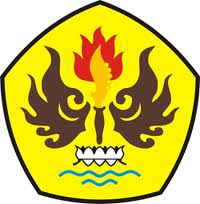 PROGRAM STUDI PENDIDIKAN GURU SEKOLAH DASAR
FAKULTAS KEGURUAN DAN ILMU PENDIDIKAN 
UNIVERSITAS PASUNDAN
BANDUNG
2016